number of rules = 22 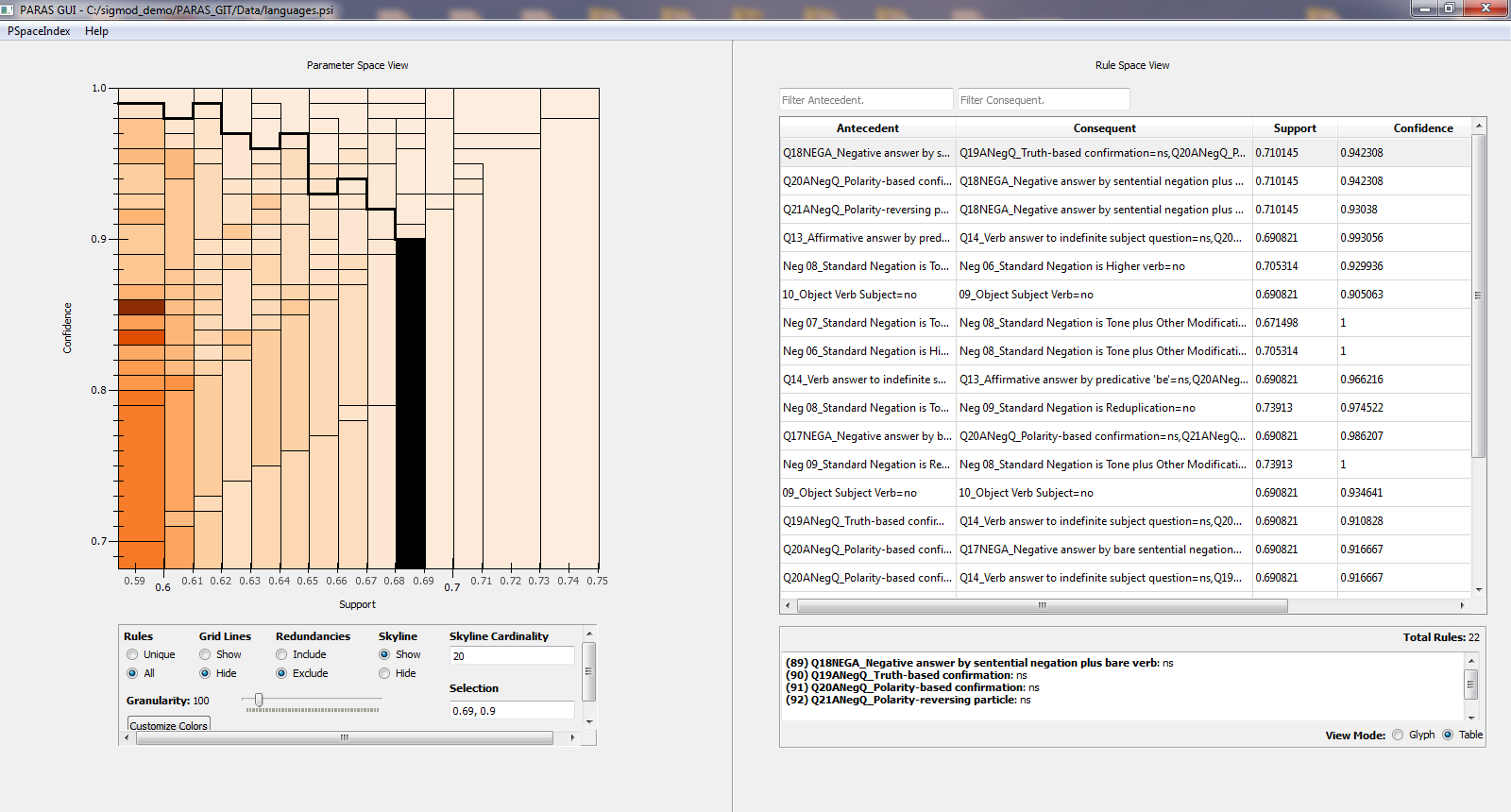 